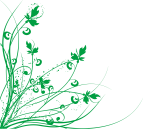 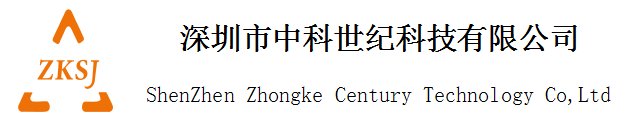 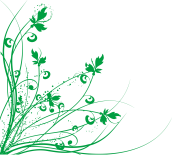 地址：深圳市宝安区福永街道大洋开发区福安工业区三期四栋二楼手机：18124127759   邮箱：dcpump@szzksj.comTEL：0755—27811557     FaX：0755—27811571网址：http://www.szzksj.com目录一.产品特征简介	3二.使用范围	3三.基本参数	3四.附加功能说明	3五．参数测试安装示意图	4六．扬程-流量曲线图	5七．端口界面图(可以选配）	5八． 尺寸与外观图	6九．装配爆炸图	7十．故障与维修	8十一．注意事项	8制作：             审核：            地址：深圳市宝安区福永镇大洋田开发区福安第三工业区四栋二楼电话：0755-27811557地址：深圳市宝安区福永镇大洋田开发区福安第三工业区四栋二楼电话：0755-27811557五．参数测试安装示意图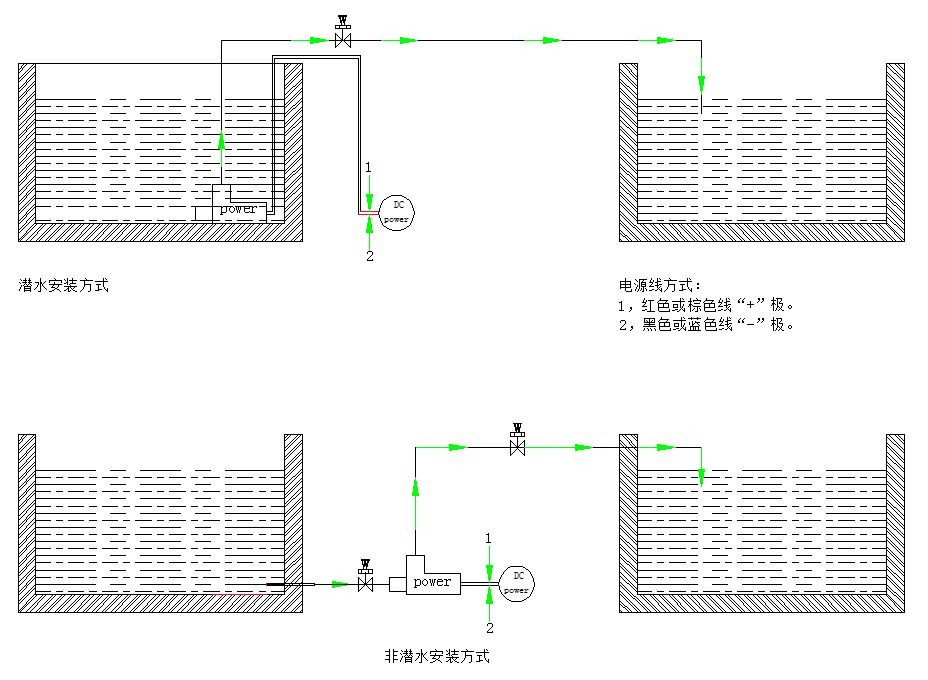 注意：本产品不具备自吸功能，因此在安装时，需要保证压盖型腔内具有足够的水，即安装时需要保证水泵中心位置低于水箱内液面，以保证水泵能够正常运行！地址：深圳市宝安区福永镇大洋田开发区福安第三工业区四栋二楼电话：0755-27811557六．扬程-流量曲线图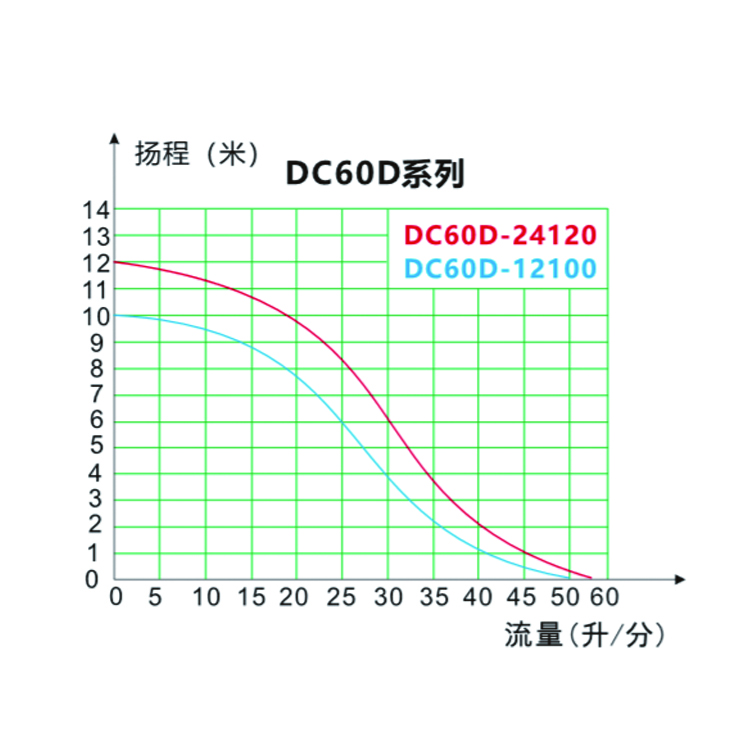 七．端口界面图(可以选配）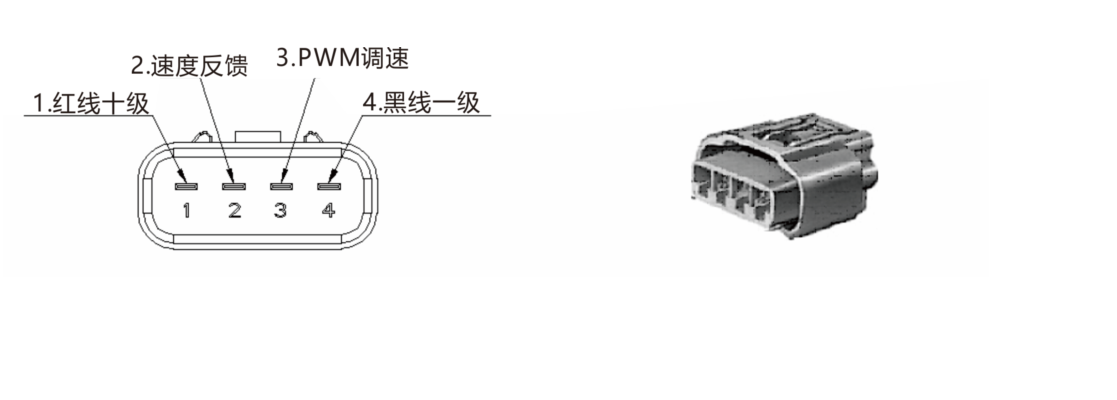 地址：深圳市宝安区福永镇大洋田开发区福安第三工业区四栋二楼电话：0755-27811557尺寸与外观图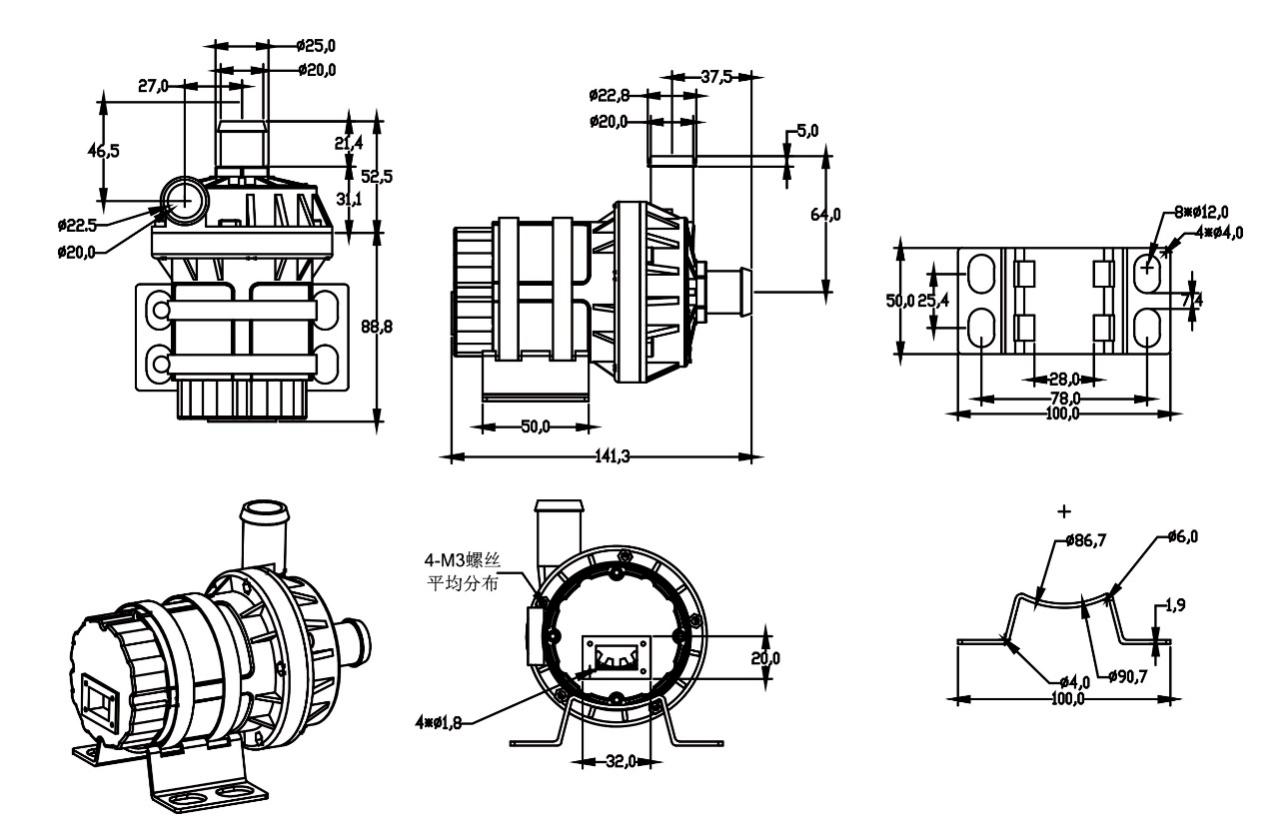 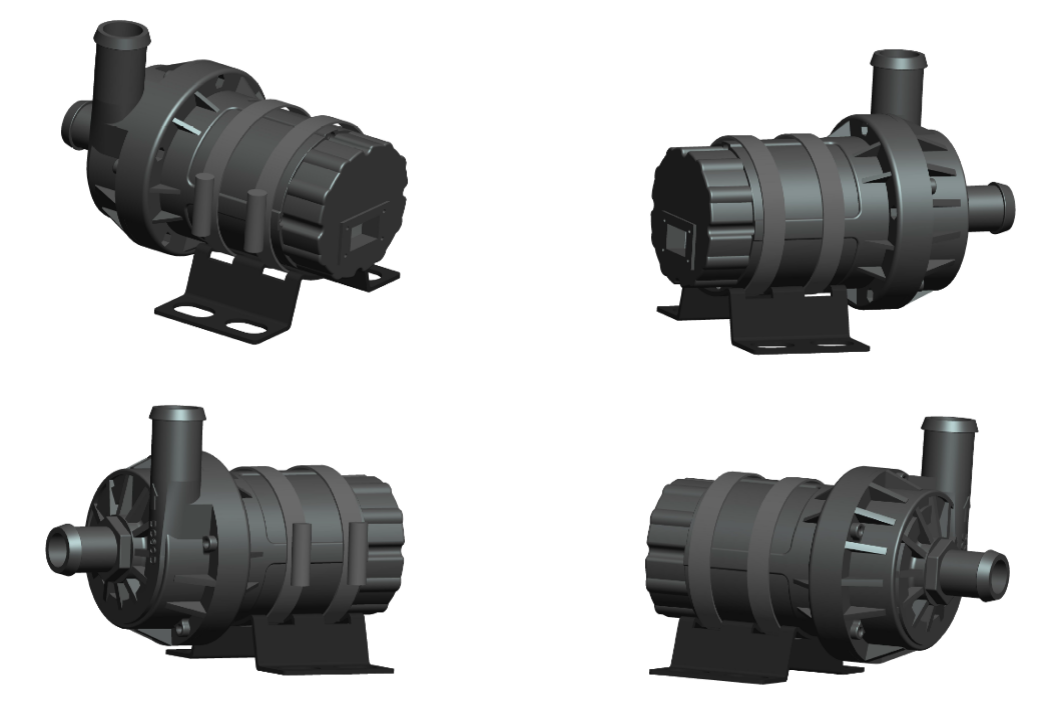 地址：深圳市宝安区福永镇大洋田开发区福安第三工业区四栋二楼电话：0755-27811557九．装配爆炸图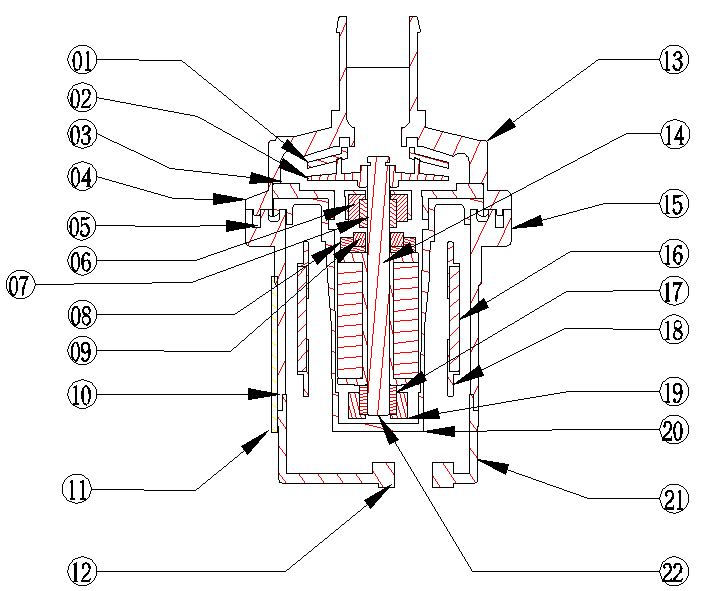 地址：深圳市宝安区福永镇大洋田开发区福安第三工业区四栋二楼电话：0755-27811557故障与维修 注意事项注       意      事      项严禁使用带有大于0.35mm的杂质和陶磁性颗粒的液体。 长时间不使用时，通电前最好先使用泵内有一定的气体。严禁泵内无液体时长时间使用。长时间不使用时需盖上防尘盖，防止进出水口有灰尘进入。通电前请先确认连接无误，否则可能产生故障。低温环境使用时，请确保使用液体不会出现结冰或者变得很粘稠。连接器的针脚处有水渍，请将水渍处理干净后再使用。地址：深圳市宝安区福永镇大洋田开发区福安第三工业区四栋二楼电话：0755-27811557产品规格书客户名称：厂商料号：      深圳市中科世纪科技有限公司品    名：              无刷直流水泵规    格：              DC60D系列日    期：客户签章：出厂签章：一.产品特征简介一.产品特征简介一.产品特征简介一.产品特征简介1产品名称:中科世纪DC60D水泵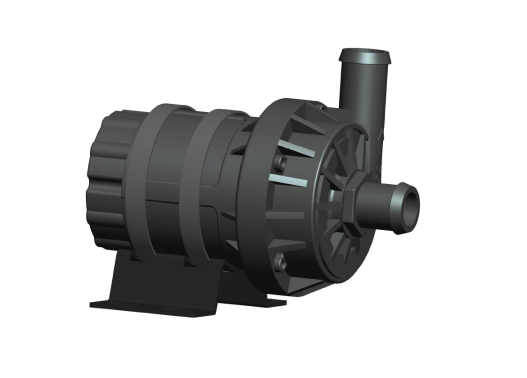 2型号：DC60D直流水泵3重量：1.6kg4寿命：30000h5防护等级：IP686颜色：黑色7环保等级：符合 ROHS 环保要求8壳体材料：PA66+30%GF9噪音：≤40dB10密封性：≥1MPa11绝缘等级：H级（180°）12工作原理：离心泵13用途：   电动汽车散热系统，水制冷电器等等二.使用范围二.使用范围二.使用范围二.使用范围1使用环境温度：-40°—120°三相板内置非潜水/三相板外置潜水-40°—120°三相板内置非潜水/三相板外置潜水2使用液体类型：油性介质，水以及其他流动性液体油性介质，水以及其他流动性液体3使用液体温度：-40°—120°三相板内置非潜水/三相板外置潜水-40°—120°三相板内置非潜水/三相板外置潜水4使用电源类型：直流电源直流电源三.基本参数三.基本参数三.基本参数三.基本参数1额定电压：12V/24V DC2工作电压范围：7.5-17V/12-26V此范围内，水泵能够正常工作3额定电流：6.7A/4.2A4输入功率：80W/100W5最大流量：3000L/H / 3300L/H6最大扬程：10M/12M进水口无压力输入情况下的静态扬程7最大输入电流：8A四.附加功能说明四.附加功能说明四.附加功能说明四.附加功能说明1卡死保护转子腔室内有杂质进入时导致转子停止运转，此时水泵主动停止运行转子腔室内有杂质进入时导致转子停止运转，此时水泵主动停止运行2空转保护压盖型腔内没有足够水进入时，水泵停止运行压盖型腔内没有足够水进入时，水泵停止运行3超载保护当电压不稳定或者其他原因导致超过水泵额定功率，水泵停止运行当电压不稳定或者其他原因导致超过水泵额定功率，水泵停止运行4电源反接电源正负极接反，水泵停止运行，重新接后，正常工作电源正负极接反，水泵停止运行，重新接后，正常工作产   品   物   料   明    细    清    单产   品   物   料   明    细    清    单产   品   物   料   明    细    清    单产   品   物   料   明    细    清    单产   品   物   料   明    细    清    单产   品   物   料   明    细    清    单产   品   物   料   明    细    清    单产   品   物   料   明    细    清    单产   品   物   料   明    细    清    单产   品   物   料   明    细    清    单序号名称规格数量材料序号名称 规格数量材料160D叶轮上盖PA66+30%1尼龙料1360D压盖PA66+30%1尼龙料260D叶轮下盖PA66+30%1尼龙料1460铁氧体磁铁26*381磁材360D中间盘PA66+30%1尼龙料1560D主体PA66+30%1尼龙料4螺钉(平头）3*204304/平头1652六槽定子52*30*33*61铁芯560D主体防水圈  70*64*31红色1760石墨轴套15.8*9*9.11炭纤维660石墨胶套19.6*10*8.51三元乙丙1852六槽绝缘套PA66+30%1尼龙料760石墨轴套15.8*9*9.11炭纤维1960石墨胶套19.6*10*8.51三元乙丙860陶瓷胶套24.5*15.5*8*4.51三元乙丙2060D中心柱PA66+30%1尼龙料960陶瓷轴套 16*9*4.51氧化锆2160D后盖PA66+30%1尼龙料10  螺钉(平头）3*12 4304/直攻钉2260陶瓷轴9*861氧化锆1160D底座支架96.7*651硅胶底座2312螺钉(平头）3*64304/直攻钉24故     障     与     维    修故     障     与     维    修故     障     与     维    修故     障     与     维    修故障现象原因解决方案1电流大，流量小转子内有杂质从出水口注水进去清洗2不转，电流时大时小转子因异物卡死排除转子卡死异物2不转，出现短路电流控制板损坏更换水泵2不转无电流电源线没有接好检查连接件或插头是否正常3噪音大泵内有杂质排除杂质3噪音大泵内有气体无法排出将出水口朝下放置，液体中没有空气3噪音大泵内无液体，水泵干磨使泵内有液体即可